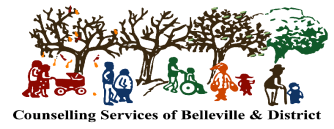 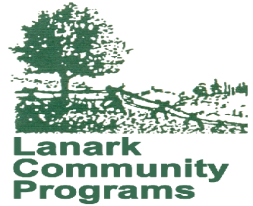 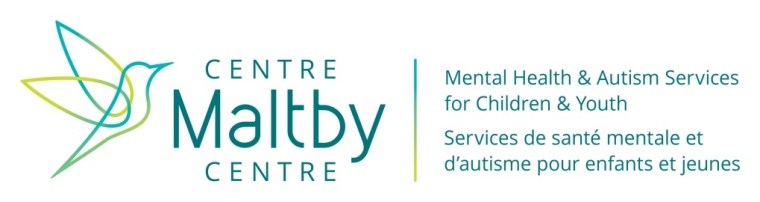 		Referral toOntario Autism Program		Referral toOntario Autism Program		Referral toOntario Autism Program		Referral toOntario Autism Program		Referral toOntario Autism Program		Referral toOntario Autism Program		Referral toOntario Autism Program		Referral toOntario Autism Program		Referral toOntario Autism Program		Referral toOntario Autism Program		Referral toOntario Autism ProgramReferral SourceReferral SourceReferral SourceParent Parent Parent Parent Parent Parent Other  (please fill in below)Other  (please fill in below)Other  (please fill in below)Other  (please fill in below)Other  (please fill in below)Other  (please fill in below)Other  (please fill in below)		Referral toOntario Autism Program		Referral toOntario Autism Program		Referral toOntario Autism Program		Referral toOntario Autism Program		Referral toOntario Autism Program		Referral toOntario Autism Program		Referral toOntario Autism Program		Referral toOntario Autism Program		Referral toOntario Autism Program		Referral toOntario Autism Program		Referral toOntario Autism ProgramOrganizationOrganizationOrganizationDate of this Referral Form (dd/mm/yyyy)Date of this Referral Form (dd/mm/yyyy)Date of this Referral Form (dd/mm/yyyy)Date of this Referral Form (dd/mm/yyyy)Date of this Referral Form (dd/mm/yyyy)Date of this Referral Form (dd/mm/yyyy)Date of this Referral Form (dd/mm/yyyy)Date of this Referral Form (dd/mm/yyyy)Date of this Referral Form (dd/mm/yyyy)Date of this Referral Form (dd/mm/yyyy)Date of this Referral Form (dd/mm/yyyy)NameNameNamePhonePhonePhoneWhat region do you live in?What region do you live in?What region do you live in?What region do you live in?What region do you live in?Hastings, Prince Edward Hastings, Prince Edward Hastings, Prince Edward Hastings, Prince Edward Hastings, Prince Edward Hastings, Prince Edward Hastings, Prince Edward Kingston, Frontenac, Lennox & Addington Kingston, Frontenac, Lennox & Addington Kingston, Frontenac, Lennox & Addington Kingston, Frontenac, Lennox & Addington Kingston, Frontenac, Lennox & Addington Kingston, Frontenac, Lennox & Addington Kingston, Frontenac, Lennox & Addington Kingston, Frontenac, Lennox & Addington Lanark, Leeds & Grenville Lanark, Leeds & Grenville Lanark, Leeds & Grenville Lanark, Leeds & Grenville Lanark, Leeds & Grenville Section A: Individual Child/YouthSection A: Individual Child/YouthSection A: Individual Child/YouthSection A: Individual Child/YouthSection A: Individual Child/YouthSection A: Individual Child/YouthSection A: Individual Child/YouthSection A: Individual Child/YouthSection A: Individual Child/YouthSection A: Individual Child/YouthSection A: Individual Child/YouthSection A: Individual Child/YouthSection A: Individual Child/YouthSection A: Individual Child/YouthSection A: Individual Child/YouthSection A: Individual Child/YouthSection A: Individual Child/YouthSection A: Individual Child/YouthSection A: Individual Child/YouthSection A: Individual Child/YouthSection A: Individual Child/YouthSection A: Individual Child/YouthSection A: Individual Child/YouthSection A: Individual Child/YouthSection A: Individual Child/YouthSection A: Individual Child/YouthSection A: Individual Child/YouthLast NameLast NameLast NameLast NameLast NameLast NameLast NameLast NameFirst NameFirst NameFirst NameFirst NameFirst NameFirst NameFirst NameFirst NameFirst NameDate of Birth (dd/mm/yyyy)Date of Birth (dd/mm/yyyy)Date of Birth (dd/mm/yyyy)Date of Birth (dd/mm/yyyy)GenderGenderGenderGenderGenderGenderMale  Male  Male  Female  Female  Female  AddressAddressAddressAddressAddressAddressAddressAddressCityCityCityCityCityCityCityCityCityCityProvinceProvinceProvinceProvinceProvinceProvincePostal CodePostal CodePostal CodeSection B: Parent(s)/ Legal GuardianSection B: Parent(s)/ Legal GuardianSection B: Parent(s)/ Legal GuardianSection B: Parent(s)/ Legal GuardianSection B: Parent(s)/ Legal GuardianSection B: Parent(s)/ Legal GuardianSection B: Parent(s)/ Legal GuardianSection B: Parent(s)/ Legal GuardianSection B: Parent(s)/ Legal GuardianSection B: Parent(s)/ Legal GuardianSection B: Parent(s)/ Legal GuardianSection B: Parent(s)/ Legal GuardianSection B: Parent(s)/ Legal GuardianSection B: Parent(s)/ Legal GuardianSection B: Parent(s)/ Legal GuardianSection B: Parent(s)/ Legal GuardianSection B: Parent(s)/ Legal GuardianSection B: Parent(s)/ Legal GuardianSection B: Parent(s)/ Legal GuardianSection B: Parent(s)/ Legal GuardianSection B: Parent(s)/ Legal GuardianSection B: Parent(s)/ Legal GuardianSection B: Parent(s)/ Legal GuardianSection B: Parent(s)/ Legal GuardianSection B: Parent(s)/ Legal GuardianSection B: Parent(s)/ Legal GuardianSection B: Parent(s)/ Legal GuardianLast Name Last Name Last Name Last Name Last Name First NameFirst NameFirst NameFirst NameFirst NameFirst NameFirst NameFirst NameFirst NameFirst NameFirst NameFirst NameAddress (if different from child)Address (if different from child)Address (if different from child)Address (if different from child)Address (if different from child)Address (if different from child)Address (if different from child)Address (if different from child)Aware of ReferralAware of ReferralYes No Home PhoneCell PhoneCell PhoneCell PhoneCell PhoneCell PhoneCell PhoneCell PhoneCell PhoneCell PhoneWork PhoneWork PhoneWork PhoneWork PhoneWork PhoneWork PhoneWork PhoneE-mailE-mailE-mailE-mailE-mailE-mailE-mailE-mailE-mailE-mailLast Name Last Name Last Name Last Name Last Name First NameFirst NameFirst NameFirst NameFirst NameFirst NameFirst NameFirst NameFirst NameFirst NameFirst NameFirst NameAddress (if different from child)Address (if different from child)Address (if different from child)Address (if different from child)Address (if different from child)Address (if different from child)Address (if different from child)Address (if different from child)Aware of ReferralAware of ReferralYes No Home PhoneHome PhoneCell PhoneCell PhoneCell PhoneCell PhoneCell PhoneCell PhoneCell PhoneCell PhoneCell PhoneCell PhoneWork PhoneWork PhoneWork PhoneWork PhoneWork PhoneE-mailE-mailE-mailE-mailE-mailE-mailE-mailE-mailE-mailE-mailSection C: Alternative ContactSection C: Alternative ContactSection C: Alternative ContactSection C: Alternative ContactSection C: Alternative ContactSection C: Alternative ContactSection C: Alternative ContactSection C: Alternative ContactSection C: Alternative ContactSection C: Alternative ContactSection C: Alternative ContactSection C: Alternative ContactSection C: Alternative ContactSection C: Alternative ContactSection C: Alternative ContactSection C: Alternative ContactSection C: Alternative ContactSection C: Alternative ContactSection C: Alternative ContactSection C: Alternative ContactSection C: Alternative ContactSection C: Alternative ContactSection C: Alternative ContactSection C: Alternative ContactSection C: Alternative ContactSection C: Alternative ContactSection C: Alternative ContactLast NameLast NameLast NameLast NameLast NameLast NameFirst NameFirst NameFirst NameFirst NameFirst NameFirst NameFirst NameFirst NameFirst NameFirst NameFirst NameTelephone NumberTelephone NumberTelephone NumberTelephone NumberTelephone NumberTelephone NumberTelephone NumberTelephone NumberTelephone NumberTelephone NumberSection D: CustodySection D: CustodySection D: CustodySection D: CustodySection D: CustodySection D: CustodySection D: CustodySection D: CustodySection D: CustodySection D: CustodySection D: CustodySection D: CustodySection D: CustodySection D: CustodySection D: CustodySection D: CustodySection D: CustodySection D: CustodySection D: CustodySection D: CustodySection D: CustodySection D: CustodySection D: CustodySection D: CustodySection D: CustodySection D: CustodySection D: CustodyIs there shared custody? Is there shared custody? Yes 		No Yes 		No Yes 		No Yes 		No Yes 		No Yes 		No Yes 		No Yes 		No Yes 		No Yes 		No Yes 		No Yes 		No Yes 		No Yes 		No Yes 		No Yes 		No Yes 		No Yes 		No Yes 		No Yes 		No Yes 		No Yes 		No Yes 		No Yes 		No Yes 		No Section E: List Relevant Reports AttachedSection E: List Relevant Reports AttachedSection E: List Relevant Reports AttachedSection E: List Relevant Reports AttachedSection E: List Relevant Reports AttachedSection E: List Relevant Reports AttachedSection E: List Relevant Reports AttachedSection E: List Relevant Reports AttachedSection E: List Relevant Reports AttachedSection E: List Relevant Reports AttachedSection E: List Relevant Reports AttachedSection E: List Relevant Reports AttachedSection E: List Relevant Reports AttachedSection E: List Relevant Reports AttachedSection E: List Relevant Reports AttachedSection E: List Relevant Reports AttachedSection E: List Relevant Reports AttachedSection E: List Relevant Reports AttachedSection E: List Relevant Reports AttachedSection E: List Relevant Reports AttachedSection E: List Relevant Reports AttachedSection E: List Relevant Reports AttachedSection E: List Relevant Reports AttachedSection E: List Relevant Reports AttachedSection E: List Relevant Reports AttachedSection E: List Relevant Reports AttachedSection E: List Relevant Reports AttachedReport NameReport NameReport NameReport NameReport NameReport NameReport NameReport NameReport NameReport NameReport NameReport NameReport NameReport NameReport NameAgencyAgencyAgencyAgencyAgencyAgencyAgencyAgencyAgencyAgencyAgencyAgencySection E: List Relevant Reports Attached (cont)Section E: List Relevant Reports Attached (cont)Section E: List Relevant Reports Attached (cont)Section E: List Relevant Reports Attached (cont)Section E: List Relevant Reports Attached (cont)Section E: List Relevant Reports Attached (cont)Section E: List Relevant Reports Attached (cont)Section E: List Relevant Reports Attached (cont)Section E: List Relevant Reports Attached (cont)Section E: List Relevant Reports Attached (cont)Section E: List Relevant Reports Attached (cont)Section E: List Relevant Reports Attached (cont)Section E: List Relevant Reports Attached (cont)Section E: List Relevant Reports Attached (cont)Section E: List Relevant Reports Attached (cont)Section E: List Relevant Reports Attached (cont)Section E: List Relevant Reports Attached (cont)Section E: List Relevant Reports Attached (cont)Section E: List Relevant Reports Attached (cont)Section E: List Relevant Reports Attached (cont)Section E: List Relevant Reports Attached (cont)Section E: List Relevant Reports Attached (cont)Section E: List Relevant Reports Attached (cont)Section E: List Relevant Reports Attached (cont)Section E: List Relevant Reports Attached (cont)Section E: List Relevant Reports Attached (cont)Section E: List Relevant Reports Attached (cont)Ontario Autism Program “OAP”Ontario Autism Program “OAP”Ontario Autism Program “OAP”Ontario Autism Program “OAP”Ontario Autism Program “OAP”Ontario Autism Program “OAP”Ontario Autism Program “OAP”Ontario Autism Program “OAP”Ontario Autism Program “OAP”Ontario Autism Program “OAP”Ontario Autism Program “OAP”Ontario Autism Program “OAP”Ontario Autism Program “OAP”Ontario Autism Program “OAP”Ontario Autism Program “OAP”Ontario Autism Program “OAP”Ontario Autism Program “OAP”Ontario Autism Program “OAP”Ontario Autism Program “OAP”Ontario Autism Program “OAP”Ontario Autism Program “OAP”Ontario Autism Program “OAP”Ontario Autism Program “OAP”Ontario Autism Program “OAP”Ontario Autism Program “OAP”Ontario Autism Program “OAP”Ontario Autism Program “OAP”Who can refer?Who can refer?Who can refer?Parents, legal guardians and designated professionals (for example, Family Physicians, Pediatrician and or Developmental Pediatrician, Psychologists, Psychological Associates, Psychiatrists, Speech Language Pathologists, Occupational Therapists, Registered Social Workers, Board Certified Behaviour Analysts, and Nurses (includes Registered Practical Nurses, Nurses and Nurse Practitioners) and Early Interventionist/Infant Development Worker) with the family’s consent.Parents, legal guardians and designated professionals (for example, Family Physicians, Pediatrician and or Developmental Pediatrician, Psychologists, Psychological Associates, Psychiatrists, Speech Language Pathologists, Occupational Therapists, Registered Social Workers, Board Certified Behaviour Analysts, and Nurses (includes Registered Practical Nurses, Nurses and Nurse Practitioners) and Early Interventionist/Infant Development Worker) with the family’s consent.Parents, legal guardians and designated professionals (for example, Family Physicians, Pediatrician and or Developmental Pediatrician, Psychologists, Psychological Associates, Psychiatrists, Speech Language Pathologists, Occupational Therapists, Registered Social Workers, Board Certified Behaviour Analysts, and Nurses (includes Registered Practical Nurses, Nurses and Nurse Practitioners) and Early Interventionist/Infant Development Worker) with the family’s consent.Parents, legal guardians and designated professionals (for example, Family Physicians, Pediatrician and or Developmental Pediatrician, Psychologists, Psychological Associates, Psychiatrists, Speech Language Pathologists, Occupational Therapists, Registered Social Workers, Board Certified Behaviour Analysts, and Nurses (includes Registered Practical Nurses, Nurses and Nurse Practitioners) and Early Interventionist/Infant Development Worker) with the family’s consent.Parents, legal guardians and designated professionals (for example, Family Physicians, Pediatrician and or Developmental Pediatrician, Psychologists, Psychological Associates, Psychiatrists, Speech Language Pathologists, Occupational Therapists, Registered Social Workers, Board Certified Behaviour Analysts, and Nurses (includes Registered Practical Nurses, Nurses and Nurse Practitioners) and Early Interventionist/Infant Development Worker) with the family’s consent.Parents, legal guardians and designated professionals (for example, Family Physicians, Pediatrician and or Developmental Pediatrician, Psychologists, Psychological Associates, Psychiatrists, Speech Language Pathologists, Occupational Therapists, Registered Social Workers, Board Certified Behaviour Analysts, and Nurses (includes Registered Practical Nurses, Nurses and Nurse Practitioners) and Early Interventionist/Infant Development Worker) with the family’s consent.Parents, legal guardians and designated professionals (for example, Family Physicians, Pediatrician and or Developmental Pediatrician, Psychologists, Psychological Associates, Psychiatrists, Speech Language Pathologists, Occupational Therapists, Registered Social Workers, Board Certified Behaviour Analysts, and Nurses (includes Registered Practical Nurses, Nurses and Nurse Practitioners) and Early Interventionist/Infant Development Worker) with the family’s consent.Parents, legal guardians and designated professionals (for example, Family Physicians, Pediatrician and or Developmental Pediatrician, Psychologists, Psychological Associates, Psychiatrists, Speech Language Pathologists, Occupational Therapists, Registered Social Workers, Board Certified Behaviour Analysts, and Nurses (includes Registered Practical Nurses, Nurses and Nurse Practitioners) and Early Interventionist/Infant Development Worker) with the family’s consent.Parents, legal guardians and designated professionals (for example, Family Physicians, Pediatrician and or Developmental Pediatrician, Psychologists, Psychological Associates, Psychiatrists, Speech Language Pathologists, Occupational Therapists, Registered Social Workers, Board Certified Behaviour Analysts, and Nurses (includes Registered Practical Nurses, Nurses and Nurse Practitioners) and Early Interventionist/Infant Development Worker) with the family’s consent.Parents, legal guardians and designated professionals (for example, Family Physicians, Pediatrician and or Developmental Pediatrician, Psychologists, Psychological Associates, Psychiatrists, Speech Language Pathologists, Occupational Therapists, Registered Social Workers, Board Certified Behaviour Analysts, and Nurses (includes Registered Practical Nurses, Nurses and Nurse Practitioners) and Early Interventionist/Infant Development Worker) with the family’s consent.Parents, legal guardians and designated professionals (for example, Family Physicians, Pediatrician and or Developmental Pediatrician, Psychologists, Psychological Associates, Psychiatrists, Speech Language Pathologists, Occupational Therapists, Registered Social Workers, Board Certified Behaviour Analysts, and Nurses (includes Registered Practical Nurses, Nurses and Nurse Practitioners) and Early Interventionist/Infant Development Worker) with the family’s consent.Parents, legal guardians and designated professionals (for example, Family Physicians, Pediatrician and or Developmental Pediatrician, Psychologists, Psychological Associates, Psychiatrists, Speech Language Pathologists, Occupational Therapists, Registered Social Workers, Board Certified Behaviour Analysts, and Nurses (includes Registered Practical Nurses, Nurses and Nurse Practitioners) and Early Interventionist/Infant Development Worker) with the family’s consent.Parents, legal guardians and designated professionals (for example, Family Physicians, Pediatrician and or Developmental Pediatrician, Psychologists, Psychological Associates, Psychiatrists, Speech Language Pathologists, Occupational Therapists, Registered Social Workers, Board Certified Behaviour Analysts, and Nurses (includes Registered Practical Nurses, Nurses and Nurse Practitioners) and Early Interventionist/Infant Development Worker) with the family’s consent.Parents, legal guardians and designated professionals (for example, Family Physicians, Pediatrician and or Developmental Pediatrician, Psychologists, Psychological Associates, Psychiatrists, Speech Language Pathologists, Occupational Therapists, Registered Social Workers, Board Certified Behaviour Analysts, and Nurses (includes Registered Practical Nurses, Nurses and Nurse Practitioners) and Early Interventionist/Infant Development Worker) with the family’s consent.Parents, legal guardians and designated professionals (for example, Family Physicians, Pediatrician and or Developmental Pediatrician, Psychologists, Psychological Associates, Psychiatrists, Speech Language Pathologists, Occupational Therapists, Registered Social Workers, Board Certified Behaviour Analysts, and Nurses (includes Registered Practical Nurses, Nurses and Nurse Practitioners) and Early Interventionist/Infant Development Worker) with the family’s consent.Parents, legal guardians and designated professionals (for example, Family Physicians, Pediatrician and or Developmental Pediatrician, Psychologists, Psychological Associates, Psychiatrists, Speech Language Pathologists, Occupational Therapists, Registered Social Workers, Board Certified Behaviour Analysts, and Nurses (includes Registered Practical Nurses, Nurses and Nurse Practitioners) and Early Interventionist/Infant Development Worker) with the family’s consent.Parents, legal guardians and designated professionals (for example, Family Physicians, Pediatrician and or Developmental Pediatrician, Psychologists, Psychological Associates, Psychiatrists, Speech Language Pathologists, Occupational Therapists, Registered Social Workers, Board Certified Behaviour Analysts, and Nurses (includes Registered Practical Nurses, Nurses and Nurse Practitioners) and Early Interventionist/Infant Development Worker) with the family’s consent.Parents, legal guardians and designated professionals (for example, Family Physicians, Pediatrician and or Developmental Pediatrician, Psychologists, Psychological Associates, Psychiatrists, Speech Language Pathologists, Occupational Therapists, Registered Social Workers, Board Certified Behaviour Analysts, and Nurses (includes Registered Practical Nurses, Nurses and Nurse Practitioners) and Early Interventionist/Infant Development Worker) with the family’s consent.Parents, legal guardians and designated professionals (for example, Family Physicians, Pediatrician and or Developmental Pediatrician, Psychologists, Psychological Associates, Psychiatrists, Speech Language Pathologists, Occupational Therapists, Registered Social Workers, Board Certified Behaviour Analysts, and Nurses (includes Registered Practical Nurses, Nurses and Nurse Practitioners) and Early Interventionist/Infant Development Worker) with the family’s consent.Parents, legal guardians and designated professionals (for example, Family Physicians, Pediatrician and or Developmental Pediatrician, Psychologists, Psychological Associates, Psychiatrists, Speech Language Pathologists, Occupational Therapists, Registered Social Workers, Board Certified Behaviour Analysts, and Nurses (includes Registered Practical Nurses, Nurses and Nurse Practitioners) and Early Interventionist/Infant Development Worker) with the family’s consent.Parents, legal guardians and designated professionals (for example, Family Physicians, Pediatrician and or Developmental Pediatrician, Psychologists, Psychological Associates, Psychiatrists, Speech Language Pathologists, Occupational Therapists, Registered Social Workers, Board Certified Behaviour Analysts, and Nurses (includes Registered Practical Nurses, Nurses and Nurse Practitioners) and Early Interventionist/Infant Development Worker) with the family’s consent.Parents, legal guardians and designated professionals (for example, Family Physicians, Pediatrician and or Developmental Pediatrician, Psychologists, Psychological Associates, Psychiatrists, Speech Language Pathologists, Occupational Therapists, Registered Social Workers, Board Certified Behaviour Analysts, and Nurses (includes Registered Practical Nurses, Nurses and Nurse Practitioners) and Early Interventionist/Infant Development Worker) with the family’s consent.Parents, legal guardians and designated professionals (for example, Family Physicians, Pediatrician and or Developmental Pediatrician, Psychologists, Psychological Associates, Psychiatrists, Speech Language Pathologists, Occupational Therapists, Registered Social Workers, Board Certified Behaviour Analysts, and Nurses (includes Registered Practical Nurses, Nurses and Nurse Practitioners) and Early Interventionist/Infant Development Worker) with the family’s consent.Parents, legal guardians and designated professionals (for example, Family Physicians, Pediatrician and or Developmental Pediatrician, Psychologists, Psychological Associates, Psychiatrists, Speech Language Pathologists, Occupational Therapists, Registered Social Workers, Board Certified Behaviour Analysts, and Nurses (includes Registered Practical Nurses, Nurses and Nurse Practitioners) and Early Interventionist/Infant Development Worker) with the family’s consent.Referral CriterionReferral CriterionReferral CriterionAll children and youth from 0-18 years of age, with a written diagnosis of ASD from a qualified professional, are eligible for services in the Ontario Autism Program (OAP).  All children and youth from 0-18 years of age, with a written diagnosis of ASD from a qualified professional, are eligible for services in the Ontario Autism Program (OAP).  All children and youth from 0-18 years of age, with a written diagnosis of ASD from a qualified professional, are eligible for services in the Ontario Autism Program (OAP).  All children and youth from 0-18 years of age, with a written diagnosis of ASD from a qualified professional, are eligible for services in the Ontario Autism Program (OAP).  All children and youth from 0-18 years of age, with a written diagnosis of ASD from a qualified professional, are eligible for services in the Ontario Autism Program (OAP).  All children and youth from 0-18 years of age, with a written diagnosis of ASD from a qualified professional, are eligible for services in the Ontario Autism Program (OAP).  All children and youth from 0-18 years of age, with a written diagnosis of ASD from a qualified professional, are eligible for services in the Ontario Autism Program (OAP).  All children and youth from 0-18 years of age, with a written diagnosis of ASD from a qualified professional, are eligible for services in the Ontario Autism Program (OAP).  All children and youth from 0-18 years of age, with a written diagnosis of ASD from a qualified professional, are eligible for services in the Ontario Autism Program (OAP).  All children and youth from 0-18 years of age, with a written diagnosis of ASD from a qualified professional, are eligible for services in the Ontario Autism Program (OAP).  All children and youth from 0-18 years of age, with a written diagnosis of ASD from a qualified professional, are eligible for services in the Ontario Autism Program (OAP).  All children and youth from 0-18 years of age, with a written diagnosis of ASD from a qualified professional, are eligible for services in the Ontario Autism Program (OAP).  All children and youth from 0-18 years of age, with a written diagnosis of ASD from a qualified professional, are eligible for services in the Ontario Autism Program (OAP).  All children and youth from 0-18 years of age, with a written diagnosis of ASD from a qualified professional, are eligible for services in the Ontario Autism Program (OAP).  All children and youth from 0-18 years of age, with a written diagnosis of ASD from a qualified professional, are eligible for services in the Ontario Autism Program (OAP).  All children and youth from 0-18 years of age, with a written diagnosis of ASD from a qualified professional, are eligible for services in the Ontario Autism Program (OAP).  All children and youth from 0-18 years of age, with a written diagnosis of ASD from a qualified professional, are eligible for services in the Ontario Autism Program (OAP).  All children and youth from 0-18 years of age, with a written diagnosis of ASD from a qualified professional, are eligible for services in the Ontario Autism Program (OAP).  All children and youth from 0-18 years of age, with a written diagnosis of ASD from a qualified professional, are eligible for services in the Ontario Autism Program (OAP).  All children and youth from 0-18 years of age, with a written diagnosis of ASD from a qualified professional, are eligible for services in the Ontario Autism Program (OAP).  All children and youth from 0-18 years of age, with a written diagnosis of ASD from a qualified professional, are eligible for services in the Ontario Autism Program (OAP).  All children and youth from 0-18 years of age, with a written diagnosis of ASD from a qualified professional, are eligible for services in the Ontario Autism Program (OAP).  All children and youth from 0-18 years of age, with a written diagnosis of ASD from a qualified professional, are eligible for services in the Ontario Autism Program (OAP).  All children and youth from 0-18 years of age, with a written diagnosis of ASD from a qualified professional, are eligible for services in the Ontario Autism Program (OAP).  Please provide a report or letter from the diagnostician which clearly states that the child has an Autism Spectrum DisorderNote: The child will be placed on the OAP waitlist once a written diagnosis is provided.Please provide a report or letter from the diagnostician which clearly states that the child has an Autism Spectrum DisorderNote: The child will be placed on the OAP waitlist once a written diagnosis is provided.Please provide a report or letter from the diagnostician which clearly states that the child has an Autism Spectrum DisorderNote: The child will be placed on the OAP waitlist once a written diagnosis is provided.Please provide a report or letter from the diagnostician which clearly states that the child has an Autism Spectrum DisorderNote: The child will be placed on the OAP waitlist once a written diagnosis is provided.Please provide a report or letter from the diagnostician which clearly states that the child has an Autism Spectrum DisorderNote: The child will be placed on the OAP waitlist once a written diagnosis is provided.Please provide a report or letter from the diagnostician which clearly states that the child has an Autism Spectrum DisorderNote: The child will be placed on the OAP waitlist once a written diagnosis is provided.Please provide a report or letter from the diagnostician which clearly states that the child has an Autism Spectrum DisorderNote: The child will be placed on the OAP waitlist once a written diagnosis is provided.Please provide a report or letter from the diagnostician which clearly states that the child has an Autism Spectrum DisorderNote: The child will be placed on the OAP waitlist once a written diagnosis is provided.Please provide a report or letter from the diagnostician which clearly states that the child has an Autism Spectrum DisorderNote: The child will be placed on the OAP waitlist once a written diagnosis is provided.Please provide a report or letter from the diagnostician which clearly states that the child has an Autism Spectrum DisorderNote: The child will be placed on the OAP waitlist once a written diagnosis is provided.Please provide a report or letter from the diagnostician which clearly states that the child has an Autism Spectrum DisorderNote: The child will be placed on the OAP waitlist once a written diagnosis is provided.Please provide a report or letter from the diagnostician which clearly states that the child has an Autism Spectrum DisorderNote: The child will be placed on the OAP waitlist once a written diagnosis is provided.Please provide a report or letter from the diagnostician which clearly states that the child has an Autism Spectrum DisorderNote: The child will be placed on the OAP waitlist once a written diagnosis is provided.Please provide a report or letter from the diagnostician which clearly states that the child has an Autism Spectrum DisorderNote: The child will be placed on the OAP waitlist once a written diagnosis is provided.Please provide a report or letter from the diagnostician which clearly states that the child has an Autism Spectrum DisorderNote: The child will be placed on the OAP waitlist once a written diagnosis is provided.Please provide a report or letter from the diagnostician which clearly states that the child has an Autism Spectrum DisorderNote: The child will be placed on the OAP waitlist once a written diagnosis is provided.Please provide a report or letter from the diagnostician which clearly states that the child has an Autism Spectrum DisorderNote: The child will be placed on the OAP waitlist once a written diagnosis is provided.Please provide a report or letter from the diagnostician which clearly states that the child has an Autism Spectrum DisorderNote: The child will be placed on the OAP waitlist once a written diagnosis is provided.Please provide a report or letter from the diagnostician which clearly states that the child has an Autism Spectrum DisorderNote: The child will be placed on the OAP waitlist once a written diagnosis is provided.Please provide a report or letter from the diagnostician which clearly states that the child has an Autism Spectrum DisorderNote: The child will be placed on the OAP waitlist once a written diagnosis is provided.Please provide a report or letter from the diagnostician which clearly states that the child has an Autism Spectrum DisorderNote: The child will be placed on the OAP waitlist once a written diagnosis is provided.Please provide a report or letter from the diagnostician which clearly states that the child has an Autism Spectrum DisorderNote: The child will be placed on the OAP waitlist once a written diagnosis is provided.Please provide a report or letter from the diagnostician which clearly states that the child has an Autism Spectrum DisorderNote: The child will be placed on the OAP waitlist once a written diagnosis is provided.Please provide a report or letter from the diagnostician which clearly states that the child has an Autism Spectrum DisorderNote: The child will be placed on the OAP waitlist once a written diagnosis is provided.Please provide a report or letter from the diagnostician which clearly states that the child has an Autism Spectrum DisorderNote: The child will be placed on the OAP waitlist once a written diagnosis is provided.Please provide a report or letter from the diagnostician which clearly states that the child has an Autism Spectrum DisorderNote: The child will be placed on the OAP waitlist once a written diagnosis is provided.Please provide a report or letter from the diagnostician which clearly states that the child has an Autism Spectrum DisorderNote: The child will be placed on the OAP waitlist once a written diagnosis is provided.Our phone number is: 1-844-855-8340 for Autism Services in the South East RegionOur phone number is: 1-844-855-8340 for Autism Services in the South East RegionOur phone number is: 1-844-855-8340 for Autism Services in the South East RegionOur phone number is: 1-844-855-8340 for Autism Services in the South East RegionOur phone number is: 1-844-855-8340 for Autism Services in the South East RegionOur phone number is: 1-844-855-8340 for Autism Services in the South East RegionOur phone number is: 1-844-855-8340 for Autism Services in the South East RegionOur phone number is: 1-844-855-8340 for Autism Services in the South East RegionOur phone number is: 1-844-855-8340 for Autism Services in the South East RegionOur phone number is: 1-844-855-8340 for Autism Services in the South East RegionOur phone number is: 1-844-855-8340 for Autism Services in the South East RegionOur phone number is: 1-844-855-8340 for Autism Services in the South East RegionOur phone number is: 1-844-855-8340 for Autism Services in the South East RegionOur phone number is: 1-844-855-8340 for Autism Services in the South East RegionOur phone number is: 1-844-855-8340 for Autism Services in the South East RegionOur phone number is: 1-844-855-8340 for Autism Services in the South East RegionOur phone number is: 1-844-855-8340 for Autism Services in the South East RegionOur phone number is: 1-844-855-8340 for Autism Services in the South East RegionOur phone number is: 1-844-855-8340 for Autism Services in the South East RegionOur phone number is: 1-844-855-8340 for Autism Services in the South East RegionOur phone number is: 1-844-855-8340 for Autism Services in the South East RegionOur phone number is: 1-844-855-8340 for Autism Services in the South East RegionOur phone number is: 1-844-855-8340 for Autism Services in the South East RegionOur phone number is: 1-844-855-8340 for Autism Services in the South East RegionOur phone number is: 1-844-855-8340 for Autism Services in the South East RegionOur phone number is: 1-844-855-8340 for Autism Services in the South East RegionOur phone number is: 1-844-855-8340 for Autism Services in the South East RegionYou may also fax, email or mail your referral to the appropriate region belowYou may also fax, email or mail your referral to the appropriate region belowYou may also fax, email or mail your referral to the appropriate region belowYou may also fax, email or mail your referral to the appropriate region belowYou may also fax, email or mail your referral to the appropriate region belowYou may also fax, email or mail your referral to the appropriate region belowYou may also fax, email or mail your referral to the appropriate region belowYou may also fax, email or mail your referral to the appropriate region belowYou may also fax, email or mail your referral to the appropriate region belowYou may also fax, email or mail your referral to the appropriate region belowYou may also fax, email or mail your referral to the appropriate region belowYou may also fax, email or mail your referral to the appropriate region belowYou may also fax, email or mail your referral to the appropriate region belowYou may also fax, email or mail your referral to the appropriate region belowYou may also fax, email or mail your referral to the appropriate region belowYou may also fax, email or mail your referral to the appropriate region belowYou may also fax, email or mail your referral to the appropriate region belowYou may also fax, email or mail your referral to the appropriate region belowYou may also fax, email or mail your referral to the appropriate region belowYou may also fax, email or mail your referral to the appropriate region belowYou may also fax, email or mail your referral to the appropriate region belowYou may also fax, email or mail your referral to the appropriate region belowYou may also fax, email or mail your referral to the appropriate region belowYou may also fax, email or mail your referral to the appropriate region belowYou may also fax, email or mail your referral to the appropriate region belowYou may also fax, email or mail your referral to the appropriate region belowYou may also fax, email or mail your referral to the appropriate region belowHastings, Prince EdwardHastings, Prince EdwardHastings, Prince EdwardHastings, Prince EdwardHastings, Prince EdwardHastings, Prince EdwardHastings, Prince EdwardHastings, Prince EdwardHastings, Prince EdwardKingston, Frontenac, Lennox & AddingtonKingston, Frontenac, Lennox & AddingtonKingston, Frontenac, Lennox & AddingtonKingston, Frontenac, Lennox & AddingtonKingston, Frontenac, Lennox & AddingtonKingston, Frontenac, Lennox & AddingtonKingston, Frontenac, Lennox & AddingtonKingston, Frontenac, Lennox & AddingtonKingston, Frontenac, Lennox & AddingtonKingston, Frontenac, Lennox & AddingtonLanark, Leeds & GrenvilleLanark, Leeds & GrenvilleLanark, Leeds & GrenvilleLanark, Leeds & GrenvilleLanark, Leeds & GrenvilleLanark, Leeds & GrenvilleLanark, Leeds & GrenvilleLanark, Leeds & GrenvilleCounselling Services of Belleville & District12 Moira Street EastBelleville, ON  K8P 2R9Phone: 	613-966-7413Fax: 	613-966-2357Email: tracey.corrigall@csbd.on.caCounselling Services of Belleville & District12 Moira Street EastBelleville, ON  K8P 2R9Phone: 	613-966-7413Fax: 	613-966-2357Email: tracey.corrigall@csbd.on.caCounselling Services of Belleville & District12 Moira Street EastBelleville, ON  K8P 2R9Phone: 	613-966-7413Fax: 	613-966-2357Email: tracey.corrigall@csbd.on.caCounselling Services of Belleville & District12 Moira Street EastBelleville, ON  K8P 2R9Phone: 	613-966-7413Fax: 	613-966-2357Email: tracey.corrigall@csbd.on.caCounselling Services of Belleville & District12 Moira Street EastBelleville, ON  K8P 2R9Phone: 	613-966-7413Fax: 	613-966-2357Email: tracey.corrigall@csbd.on.caCounselling Services of Belleville & District12 Moira Street EastBelleville, ON  K8P 2R9Phone: 	613-966-7413Fax: 	613-966-2357Email: tracey.corrigall@csbd.on.caCounselling Services of Belleville & District12 Moira Street EastBelleville, ON  K8P 2R9Phone: 	613-966-7413Fax: 	613-966-2357Email: tracey.corrigall@csbd.on.caCounselling Services of Belleville & District12 Moira Street EastBelleville, ON  K8P 2R9Phone: 	613-966-7413Fax: 	613-966-2357Email: tracey.corrigall@csbd.on.caCounselling Services of Belleville & District12 Moira Street EastBelleville, ON  K8P 2R9Phone: 	613-966-7413Fax: 	613-966-2357Email: tracey.corrigall@csbd.on.caMaltby Centre31 Hyperion CourtKingston, ON  K7K 7G3Phone: 	613-546-8535 Ext. 1Fax: 	613-546-0623Email: intake@maltbycentre.caMaltby Centre31 Hyperion CourtKingston, ON  K7K 7G3Phone: 	613-546-8535 Ext. 1Fax: 	613-546-0623Email: intake@maltbycentre.caMaltby Centre31 Hyperion CourtKingston, ON  K7K 7G3Phone: 	613-546-8535 Ext. 1Fax: 	613-546-0623Email: intake@maltbycentre.caMaltby Centre31 Hyperion CourtKingston, ON  K7K 7G3Phone: 	613-546-8535 Ext. 1Fax: 	613-546-0623Email: intake@maltbycentre.caMaltby Centre31 Hyperion CourtKingston, ON  K7K 7G3Phone: 	613-546-8535 Ext. 1Fax: 	613-546-0623Email: intake@maltbycentre.caMaltby Centre31 Hyperion CourtKingston, ON  K7K 7G3Phone: 	613-546-8535 Ext. 1Fax: 	613-546-0623Email: intake@maltbycentre.caMaltby Centre31 Hyperion CourtKingston, ON  K7K 7G3Phone: 	613-546-8535 Ext. 1Fax: 	613-546-0623Email: intake@maltbycentre.caMaltby Centre31 Hyperion CourtKingston, ON  K7K 7G3Phone: 	613-546-8535 Ext. 1Fax: 	613-546-0623Email: intake@maltbycentre.caMaltby Centre31 Hyperion CourtKingston, ON  K7K 7G3Phone: 	613-546-8535 Ext. 1Fax: 	613-546-0623Email: intake@maltbycentre.caMaltby Centre31 Hyperion CourtKingston, ON  K7K 7G3Phone: 	613-546-8535 Ext. 1Fax: 	613-546-0623Email: intake@maltbycentre.caLanark Community Programs30 Bennett StreetCarleton Place, ON  K7C 4J9Phone: 	    613-257-7619 Ext. 3242Fax: 	    613-257-2675Toll Free:  1-866-257-7618Email: hballinger@lcp-home.comLanark Community Programs30 Bennett StreetCarleton Place, ON  K7C 4J9Phone: 	    613-257-7619 Ext. 3242Fax: 	    613-257-2675Toll Free:  1-866-257-7618Email: hballinger@lcp-home.comLanark Community Programs30 Bennett StreetCarleton Place, ON  K7C 4J9Phone: 	    613-257-7619 Ext. 3242Fax: 	    613-257-2675Toll Free:  1-866-257-7618Email: hballinger@lcp-home.comLanark Community Programs30 Bennett StreetCarleton Place, ON  K7C 4J9Phone: 	    613-257-7619 Ext. 3242Fax: 	    613-257-2675Toll Free:  1-866-257-7618Email: hballinger@lcp-home.comLanark Community Programs30 Bennett StreetCarleton Place, ON  K7C 4J9Phone: 	    613-257-7619 Ext. 3242Fax: 	    613-257-2675Toll Free:  1-866-257-7618Email: hballinger@lcp-home.comLanark Community Programs30 Bennett StreetCarleton Place, ON  K7C 4J9Phone: 	    613-257-7619 Ext. 3242Fax: 	    613-257-2675Toll Free:  1-866-257-7618Email: hballinger@lcp-home.comLanark Community Programs30 Bennett StreetCarleton Place, ON  K7C 4J9Phone: 	    613-257-7619 Ext. 3242Fax: 	    613-257-2675Toll Free:  1-866-257-7618Email: hballinger@lcp-home.comLanark Community Programs30 Bennett StreetCarleton Place, ON  K7C 4J9Phone: 	    613-257-7619 Ext. 3242Fax: 	    613-257-2675Toll Free:  1-866-257-7618Email: hballinger@lcp-home.comFor more information about the new Ontario Autism Program, please visit the MCYS website at:http://www.children.gov.on.ca/htdocs/English/specialneeds/autism/ontario-autism-program.aspxFor more information about the new Ontario Autism Program, please visit the MCYS website at:http://www.children.gov.on.ca/htdocs/English/specialneeds/autism/ontario-autism-program.aspxFor more information about the new Ontario Autism Program, please visit the MCYS website at:http://www.children.gov.on.ca/htdocs/English/specialneeds/autism/ontario-autism-program.aspxFor more information about the new Ontario Autism Program, please visit the MCYS website at:http://www.children.gov.on.ca/htdocs/English/specialneeds/autism/ontario-autism-program.aspxFor more information about the new Ontario Autism Program, please visit the MCYS website at:http://www.children.gov.on.ca/htdocs/English/specialneeds/autism/ontario-autism-program.aspxFor more information about the new Ontario Autism Program, please visit the MCYS website at:http://www.children.gov.on.ca/htdocs/English/specialneeds/autism/ontario-autism-program.aspxFor more information about the new Ontario Autism Program, please visit the MCYS website at:http://www.children.gov.on.ca/htdocs/English/specialneeds/autism/ontario-autism-program.aspxFor more information about the new Ontario Autism Program, please visit the MCYS website at:http://www.children.gov.on.ca/htdocs/English/specialneeds/autism/ontario-autism-program.aspxFor more information about the new Ontario Autism Program, please visit the MCYS website at:http://www.children.gov.on.ca/htdocs/English/specialneeds/autism/ontario-autism-program.aspxFor more information about the new Ontario Autism Program, please visit the MCYS website at:http://www.children.gov.on.ca/htdocs/English/specialneeds/autism/ontario-autism-program.aspxFor more information about the new Ontario Autism Program, please visit the MCYS website at:http://www.children.gov.on.ca/htdocs/English/specialneeds/autism/ontario-autism-program.aspxFor more information about the new Ontario Autism Program, please visit the MCYS website at:http://www.children.gov.on.ca/htdocs/English/specialneeds/autism/ontario-autism-program.aspxFor more information about the new Ontario Autism Program, please visit the MCYS website at:http://www.children.gov.on.ca/htdocs/English/specialneeds/autism/ontario-autism-program.aspxFor more information about the new Ontario Autism Program, please visit the MCYS website at:http://www.children.gov.on.ca/htdocs/English/specialneeds/autism/ontario-autism-program.aspxFor more information about the new Ontario Autism Program, please visit the MCYS website at:http://www.children.gov.on.ca/htdocs/English/specialneeds/autism/ontario-autism-program.aspxFor more information about the new Ontario Autism Program, please visit the MCYS website at:http://www.children.gov.on.ca/htdocs/English/specialneeds/autism/ontario-autism-program.aspxFor more information about the new Ontario Autism Program, please visit the MCYS website at:http://www.children.gov.on.ca/htdocs/English/specialneeds/autism/ontario-autism-program.aspxFor more information about the new Ontario Autism Program, please visit the MCYS website at:http://www.children.gov.on.ca/htdocs/English/specialneeds/autism/ontario-autism-program.aspxFor more information about the new Ontario Autism Program, please visit the MCYS website at:http://www.children.gov.on.ca/htdocs/English/specialneeds/autism/ontario-autism-program.aspxFor more information about the new Ontario Autism Program, please visit the MCYS website at:http://www.children.gov.on.ca/htdocs/English/specialneeds/autism/ontario-autism-program.aspxFor more information about the new Ontario Autism Program, please visit the MCYS website at:http://www.children.gov.on.ca/htdocs/English/specialneeds/autism/ontario-autism-program.aspxFor more information about the new Ontario Autism Program, please visit the MCYS website at:http://www.children.gov.on.ca/htdocs/English/specialneeds/autism/ontario-autism-program.aspxFor more information about the new Ontario Autism Program, please visit the MCYS website at:http://www.children.gov.on.ca/htdocs/English/specialneeds/autism/ontario-autism-program.aspxFor more information about the new Ontario Autism Program, please visit the MCYS website at:http://www.children.gov.on.ca/htdocs/English/specialneeds/autism/ontario-autism-program.aspxFor more information about the new Ontario Autism Program, please visit the MCYS website at:http://www.children.gov.on.ca/htdocs/English/specialneeds/autism/ontario-autism-program.aspxFor more information about the new Ontario Autism Program, please visit the MCYS website at:http://www.children.gov.on.ca/htdocs/English/specialneeds/autism/ontario-autism-program.aspxFor more information about the new Ontario Autism Program, please visit the MCYS website at:http://www.children.gov.on.ca/htdocs/English/specialneeds/autism/ontario-autism-program.aspxIntake Administrative Use OnlyIntake Administrative Use OnlyIntake Administrative Use OnlyIntake Administrative Use OnlyIntake Administrative Use OnlyIntake Administrative Use OnlyIntake Administrative Use OnlyIntake Administrative Use OnlyIntake Administrative Use OnlyIntake Administrative Use OnlyIntake Administrative Use OnlyIntake Administrative Use OnlyIntake Administrative Use OnlyClient ID#Client ID#Client ID#Client ID#Client ID#Client ID#Client ID#Client ID#Client ID#Client ID#Client ID#Client ID#Client ID#Client ID#Date of First Contact (m/d/y)Date of First Contact (m/d/y)Date of First Contact (m/d/y)Date of First Contact (m/d/y)Date Referral Form Received (m/d/y)Date Referral Form Received (m/d/y)Date Referral Form Received (m/d/y)Date Referral Form Received (m/d/y)Date Referral Form Received (m/d/y)Date Referral Form Received (m/d/y)Date Referral Form Received (m/d/y)Date Referral Form Received (m/d/y)Date Referral Form Received (m/d/y)Date Referral Form Received (m/d/y)Date Referral Form Received (m/d/y)Date Referral Form Received (m/d/y)Date Documentation Received (m/d/y)Date Documentation Received (m/d/y)Date Documentation Received (m/d/y)Date Documentation Received (m/d/y)Date Documentation Received (m/d/y)Date Documentation Received (m/d/y)Date Documentation Received (m/d/y)Reports AttachedReports AttachedReports AttachedReports AttachedYes	No	Yes	No	Yes	No	Yes	No	